Volunteer and Prisoner Workers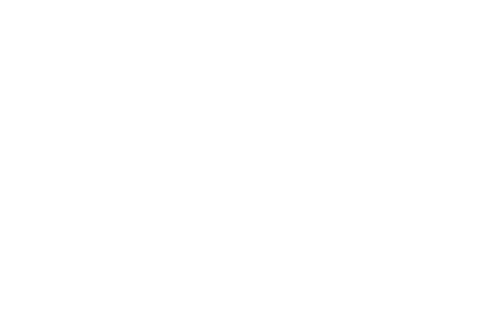 PolicyExplanation:When counties use volunteers, community service workers and prisoners to perform services for Member Counties, Kansas workers compensation law requires county employers to file state forms. The form KWC-123 is required to cover volunteer workers and the form KWC-135 to cover prisoners and community service workers.  These forms are necessary to designate these workers and to ensure they are covered by workers compensation insurance. With this coverage, they are eligible to receive workers compensation benefits in the event of on-the-job injuries and must accept this insurance as their exclusive remedy. Therefore, KWORCC recommends that each Member adopt the following policy:It shall be the policy of _____________________ to promptly file KWC-123 to cover all volunteer workers  and/or a KWC-135 to cover all prisoner or community workers who perform services for _______________________ any time there is a change in the work being performed by volunteers, prisoners or community service workers.  